iSSUE: 10dATE: 21st november 2014Welcome 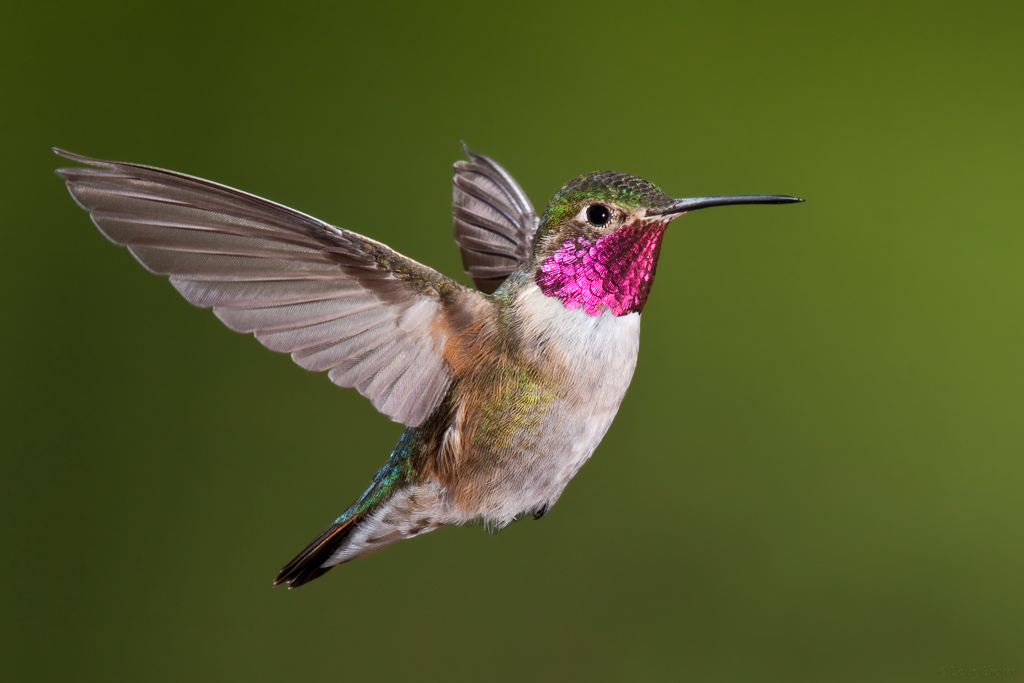 Welcome to the 10th of many newsletters from the world of birds. This will have fun facts and much more. We thank you for signing up to the newsletter and hope you are not disappointed by what you see here. Please email us if you have any inquires at theworldofbirdsoffical@gmail.com 24 for my top 25 most favourite birds is,The Eastern Bluebird, to find out more pay a visit to our website http://theworldofbirds.weebly.com 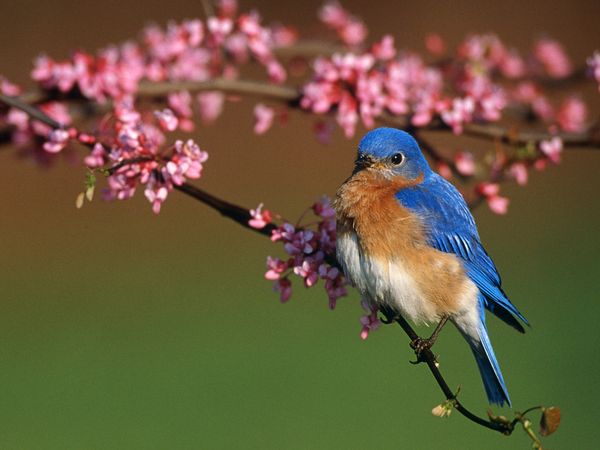 This issue is only short again as we are still waiting for our winter migrants to return (we have only had one Redwing return so far and we are expecting over 30). We cannot plan these things in advance meaning that we don’t have anything to write this issue on! Next month’s issue will have the new winter migrant’s watch providing they return. We would love you to join in with this too. Go to our website to find out more.  theworldofbirds.weebly.comThe Webcam should be up and running by the end of the Year sorry for any inconvenience!!!!